Приложение 6Статистика посещаемости сайтовГБДОУ №21 Кировского района Санкт-Петербурга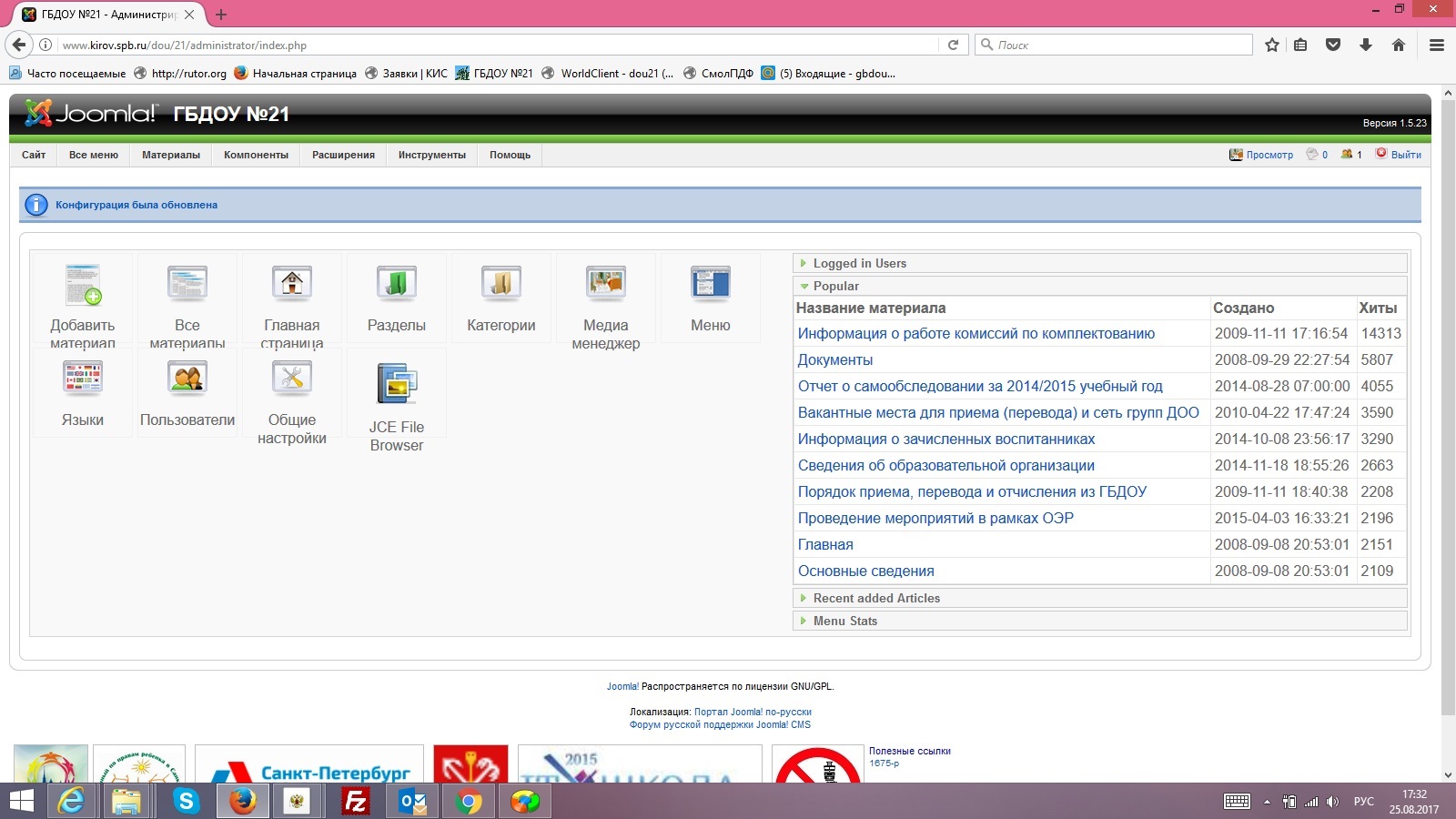 ГБДОУ №137 Выборгского района Санкт-Петербурга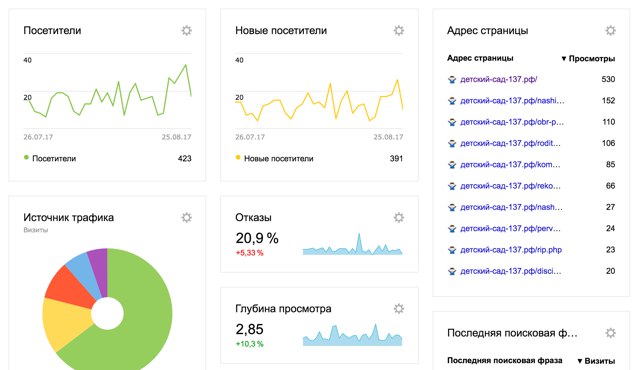 